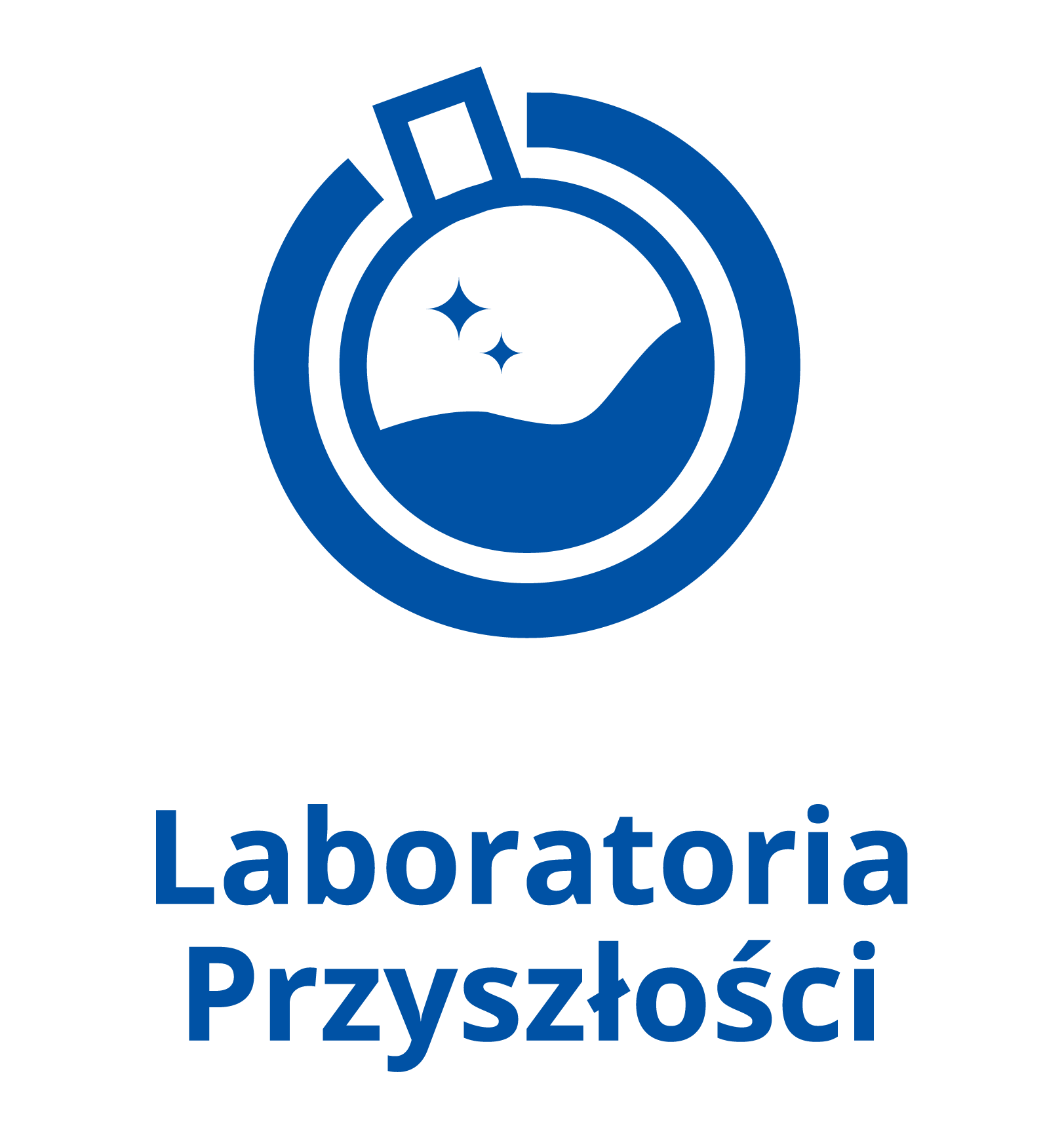 Szkoła Podstawowa im. Jana Pawła II w Sobkowie otrzymała wsparcie finansowe na realizację zadań inwestycyjnych jednostek samorządu terytorialnego polegającego na rozwijaniu szkolnej infrastruktury – „Laboratoria Przyszłości”Laboratoria Przyszłości jest program skierowanym do szkół podstawowych oraz ogólnokształcących szkół artystycznych. Jego celem jest budowa kompetencji kreatywnych i technicznych wśród uczniów. W ramach programu publiczne szkoły podstawowe otrzymały od państwa wsparcie finansowe na zakup wyposażenia technicznego niezbędnego do rozwoju umiejętności praktycznych wśród dzieci i młodzieży.Kreatywne myślenie oraz obsługa narzędzi to jedne z podstawowych umiejętności decydujących o rozwoju cywilizacyjnym, gospodarczymi społecznym naszych najmłodszych obywateli. Wzrost innowacyjności oraz rozwój technologiczny spowodował, że umiejętności matematyczne, w zakresie nauk przyrodniczych,  technologii i inżynierii są dziś ważniejsze niż kiedykolwiek wcześniej, młode umysły uczniów chłoną te technologie jak nikt inny. „Laboratoria Przyszłości” to krok w stronę wzmocnienia i uatrakcyjnienia dotychczasowego procesu zdobywania wiedzy i praktycznych umiejętności w tych obszarach przez uczniów.Dzięki otrzymanemu wsparciu w Szkole Podstawowej im. Jana Pawła II w Sobkowie pojawiły się nowe sprzęty dotychczas widziane jedynie w mediach; a są to między innymi drukarka 3D, mikrokontrolery, roboty, sprzęt do nagrań, zdjęć i nowoczesne wyposażenie do prowadzenia ciekawych zajęć. Kwota wsparcia jaką otrzymała szkoła była uzależniona od ilości uczniów uczęszczających do szkoły.Szkoła w ramach programu zakupiła nowoczesny sprzęt w kwocie 60 000 zł.W 2021r. w ramach otrzymanego wsparcia został zakupiony następujący sprzęt:Drukarka 3 D,Akcesoria do drukarki 3DEdutech Remi  cz.2/2 120 lekcji portalKlocki konstrukcyjne, Laptop,Filament PAKIET 3: INŻYNIER BLOCKS  Korbo Robot,Filamenty Pla Flashforge 10 x 0,5 kg,Kodowanie rozszerzone 5 zestawów KORBO, 3 książki Mikrokontroler z czujnikami Lutownica szt.2 Aparat z funkcją kamery Full HD Statyw do aparatu, kamery telefonu. Oświetlenie do realizacji nagrań Mikrofon kierunkowy Mikroport pięciokonałowy z akcesoriamiKomplet farb do drewnaMikser dźwiękowyZakupiony sprzęt pozwoli rozszerzyć horyzonty myślowe uczniów. Poznać najnowocześniejsze technologie i nieświadomie poprzez zabawę rozwinąć nowe umiejętności, analizowania danych i rozwiązywania złożonych, rzeczywistych problemów. Szkoła wyposażona w nowoczesny sprzęt, weszła w XXI wiek i nie odbiega od nowoczesnych standardów. Zajęcia szkolne są bardziej atrakcyjne i pozwalają uczniom rozwijać swoje zainteresowania i umiejętności techniczne tak w ramach obowiązkowych zajęć edukacyjnych jak i w ramach zajęć pozalekcyjnych, kół zainteresowań i innych form rozwiania aktywności.